This webinar is provided at no charge to the Smart Partners® of Benefit Advisors Network and their clients and friends.  If you have further questions please contact us direct:[Insert Agency Name]Phone: [Insert Agency Phone Number]This webinar is provided at no charge to the Smart Partners® of Benefit Advisors Network and their clients and friends.  If you have further questions please contact us direct:[Insert Agency Name]Phone: [Insert Agency Phone Number]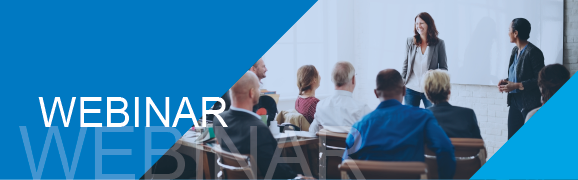 Eastern:12:00 pm to 1:00 pmCentral:11:00 am to 12:00 pmMountain:10:00 am to 11:00 amPacific:9:00 am to 10:00 amAlaskan:8:00 am to 9:00 am2019 Webinar SeriesWebinars typically take place on scheduled Wednesdays from  
Noon to 1:00 PM
Eastern Time.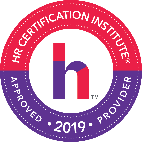 The use of this seal confirms that this activity has met HR Certification Institute’s® (HRCI®) criteria for recertification credit pre-approval.Benefit Advisors Network is recognized by SHRM to offer Professional Development Credits (PDCs) for SHRM-CP or SHRM-SCP.This program is valid for 1 PDC for the SHRM-CP or SHRM-SCP. For more information about certification or recertification, please visit shrmcertification.org.Educational sessions at this program can qualify for CEBS continuing professional education (CPE) credit. Visit www.cebscpe.org for more information.LIVE WEBINAR INVITATIONSPECIALTY DRUG UPDATEWednesday, July 24, 201912:00 noon EasternOur Presenter: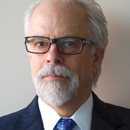 Bruce Campbell, PhD, MDMedical DirectorEastern:12:00 pm to 1:00 pmCentral:11:00 am to 12:00 pmMountain:10:00 am to 11:00 amPacific:9:00 am to 10:00 amAlaskan:8:00 am to 9:00 am2019 Webinar SeriesWebinars typically take place on scheduled Wednesdays from  
Noon to 1:00 PM
Eastern Time.The use of this seal confirms that this activity has met HR Certification Institute’s® (HRCI®) criteria for recertification credit pre-approval.Benefit Advisors Network is recognized by SHRM to offer Professional Development Credits (PDCs) for SHRM-CP or SHRM-SCP.This program is valid for 1 PDC for the SHRM-CP or SHRM-SCP. For more information about certification or recertification, please visit shrmcertification.org.Educational sessions at this program can qualify for CEBS continuing professional education (CPE) credit. Visit www.cebscpe.org for more information.High (specialty drug costs for treating some chronic conditions can be as high as $1 million annually for a single plan member) and rising specialty drug costs have become the most important health plan cost driver for many employer groups.  The entry of these drugs into the marketplace has raised important economic, health, and ethical questions for all health plans.

In this Webinar, Dr. Bruce Campbell will review:
1. The clinical effectiveness of commonly used specialty drugs;
2. The cost impact of these drugs, including ROI estimates and future cost projections;
3. The FDA specialty drug approval pipeline;
4. Ethical issues surrounding financing and use of these drugs;5. Current options for managing costs and ensuring appropriate use of these drugs.

After this webinar, employers will have a better understanding of specialty drug use, the drug release schedule, and most importantly practical action steps to control costs without adversely affecting members’ health and prognosis.This webinar is eligible for SHRM, HRCI, and CEBS credits, which will be sent by the agency after attendance is verified.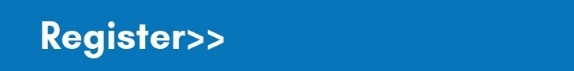 Legal Disclaimer: Benefit Advisors Network is not a legal entity, and nothing herein should be construed as legal advice. Always consult an attorney on all legal and compliance matters. Benefit Advisors Network is not responsible for the accuracy of the information contained herein. © Copyright 2019 Benefit Advisors Network. All rights reserved.Legal Disclaimer: Benefit Advisors Network is not a legal entity, and nothing herein should be construed as legal advice. Always consult an attorney on all legal and compliance matters. Benefit Advisors Network is not responsible for the accuracy of the information contained herein. © Copyright 2019 Benefit Advisors Network. All rights reserved.